Муниципальное учреждение«Управление культуры, спорта и молодежной политики администрации города Горно-Алтайска»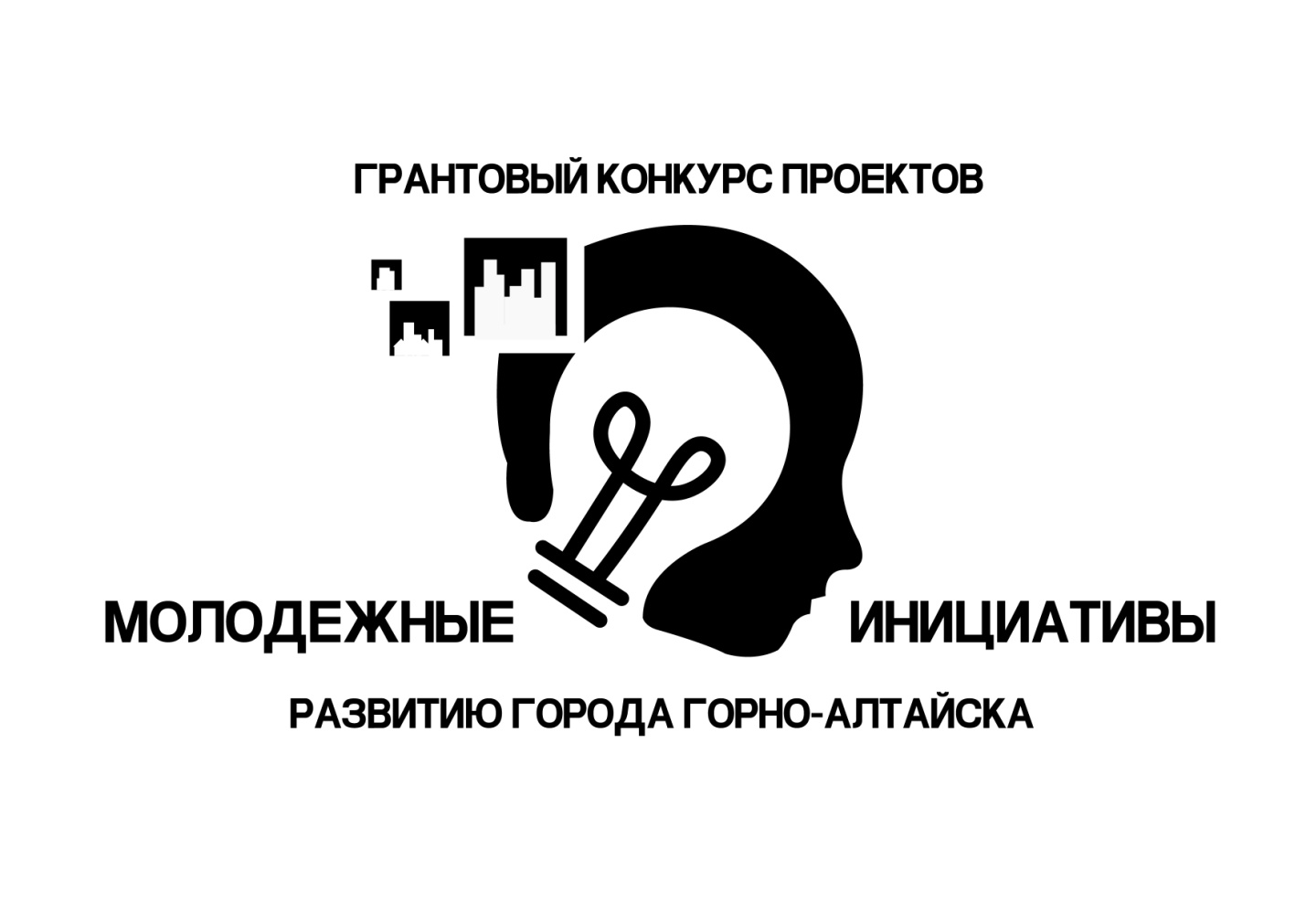 МЕТОДИЧЕСКИЕ РЕКОМЕНДАЦИИ УЧАСТНИКАМ МУНИЦИПАЛЬНОГО КОНКУРСА ПРОЕКТОВ «МОЛОДЕЖНЫЕ ИНИЦИАТИВЫ – РАЗВИТИЮ ГОРОДА ГОРНО-АЛТАЙСКА»г. Горно-Алтайск2020ЧАСТО ВОЗНИКАЮЩИЕ ВОПРОСЫ И ОТВЕТЫ ДЛЯ УЧАСТНИКОВ МУНИЦИПАЛЬНОГО КОНКУРСА ПРОЕКТОВ СРЕДИ ФИЗИЧЕСКИХ ЛИЦ В 2020 ГОДУНоминации Конкурса:Добровольчество:– экологическое волонтерство;– событийное волонтерство;– инклюзивное добровольчество;– культурно-просветительское волонтерство;– патриотическое волонтерство;– медицинское волонтерство;– волонтерство в чрезвычайных ситуациях.Межнациональное взаимодействие в молодежной среде:– содействие укреплению межконфессионального и межнационального согласия в молодежной среде;– профилактика и противодействие экстремизму.Молодежные медиа:– создание и проведение Медиашкол, в том числе для начинающих блогеров и видеоблогеров;– создание и развитие молодежных СМИ;– развитие молодежных новостных и образовательных блогов;– проведение мероприятий для специалистов сферы медиа;– создание теле/радиопередач и каналов.Сколько у участника будет времени на подготовку заявки?Срок приема заявок на участие в Конкурсе не менее 30 (тридцати) календарных дней.Механизм проведения Конкурса:– объявление о Конкурсе;– прием заявок (не менее 30 (тридцати) календарных дней);– независимая оценка заявок Экспертной комиссией;– заседание Конкурсной комиссии по определению победителей;– объявление итогов Конкурса (публикация приказа об утверждении победителей на сайте Администрации города Горно-Алтайска);– заключение соглашения о предоставлении гранта в форме субсидии.Где можно получить консультацию?Сотрудники муниципального учреждения «Управление культуры, спорта и молодежной политики администрации города Горно-Алтайска» оказывают консультационную (организационную) поддержку участникам, контактная информация специалистов представлена на официальном сайте Администрации города Горно-Алтайска во вкладках «Власть – структура Администрации – Управление культуры» и Управления культуры, спорта и молодежной политики администрации г.Горно-Алтайска в разделе «Общая информация».ВНИМАНИЕ! Сотрудники Управления культуры, спорта и молодежной политики администрации г.Горно-Алтайска не консультируют по вопросам подготовки содержательной части проектов и составления сметы.В какой срок победители должны реализовать Проекты?Реализация проектов, признанных победителями, должна начаться не ранее даты публикации итогов конкурса на официальном сайте Администрации города Горно-Алтайска во вкладке «Молодежная политика» закончиться не позднее 30 июня 2021 года. Рекомендовано планировать начало реализации проектов с 1 декабря 2020 года. Сроки начала и завершения проектов могут изменятся согласно Положению Конкурса.ПОДГОТОВКА СОЦИАЛЬНОГО ПРОЕКТАПроект – комплекс взаимосвязанных мероприятий, направленных на решение конкретной актуальной социальной проблемы и улучшение социальной ситуации в городе Горно-Алтайске. Проект реализуется в фиксированный период времени в рамках установленного бюджета, направлен на конкретные аудитории, имеет четкие цели, задачи и показатели результативности.В проекте должны быть ответы на следующие вопросы:– почему Вы хотите что-то сделать? Тема и актуальность проекта;– зачем Вы хотите это сделать? Цель и задачи проекта;– каким образом Вы будете достигать поставленных цели и задач? Методы реализации;– что и когда будет сделано для достижения цели и задач проекта? Календарный план;– для кого будут эти действия и мероприятия? Целевые аудитории;– что Вам нужно для реализации проекта? Необходимые ресурсы (финансовые и иные) для реализации проекта;– как Вы поймете, что достигли цели? Результаты и критерии эффективности.РЕКОМЕНДУЕМ!Сверяйтесь с этим опросником на всех этапах разработки Проекта.Социальный проект:– решает конкретную проблему;– имеет логическую структуру (цели-задачи-методы-результаты);– направлен на четко определенные целевые группы;– имеет продуманный календарный план;– реализуется профессиональной командой, в которой четко распределены обязанности;– имеет безошибочную и обоснованную смету;– рассчитан на определенные результаты, которые поддаются оценке;– имеет четко выраженный социальный эффект;– интересен для партнеров и волонтеров;– привлекает внимание СМИ и общественности;– финансово устойчив;– может быть тиражирован;– уникален;– востребован и требует продолжения и развития со стороны целевых групп и конкретных благополучателей;– не содержит орфографических/грамматических ошибок и аккуратно оформлен.3. РЕКОМЕНДАЦИИ ПО ЗАПОЛНЕНИЮ ЗАЯВКИ В АИС «МОЛОДЕЖЬ РОССИИ»НА УЧАСТИЕ В ГРАНТОВОМ КОНКУРСЕНоминация КонкурсаНоминации проекта утверждаются ежегодно Приказом Управления культуры, спорта и молодежной политики администрации г.Горно-Алтайска «О проведении Муниципального конкурса проектов «Молодежные инициативы – развитию города Горно-Алтайска». При подаче проекта необходимо выбрать соответствующую номинацию. Название проектаНазвание должно быть ярким, кратким, но в тоже время емким и отражать основную идею Проекта, при этом важно оценить его с позиций публичности (как СМИ, профессиональное или местное сообщество будут воспринимать название проекта). Не рекомендуется использование аббревиатур и профессиональных терминов. Длина названия не должна быть больше 6-8 слов. Это может быть будущий бренд. А также немало важно задуматься о хештеге проекта (который будет отражать название или его аббревиатуру). Информация о команде проектаВ этом разделе нужно указать информацию, которая поможет экспертам Конкурса убедиться в том, что руководитель проекта обладает достаточными знаниями, опытом и компетенциями для качественной реализации проекта. Также в данном разделе следует обосновать способность команды проекта справиться с решением задач, указанных в заявке. Наиболее важно объяснить: кто именно и какие задачи будет выполнять; какой у каждого члена команды имеется практический опыт. Для каждого члена команды необходимо указать фамилию, имя, отчество, и роль в заявленном проекте, а также компетентность (образование, опыт профессиональной деятельности) Как правило, указывается 3-7 ключевых членов команды. Всего возможно добавить до 15 человек.География проекта Описать предполагаемый уровень охвата территории при реализации проекта. Включает в себя масштаб реализации проекта: муниципальный, а также указание именно «город Горно-Алтайск», так как проект необходимо реализовать на территории города Горно-Алтайска. География проекта должна быть обоснована.Срок реализации проектаРеализация проектов, признанных победителями, должна начаться не ранее даты публикации приказа Управления культуры, спорта и молодежной политики администрации г.Горно-Алтайска  «Об утверждения списка победителей муниципального конкурса молодежных проектов» и закончиться не позднее 30 июня 2021года. Краткая аннотация Аннотация должна содержать исчерпывающую информацию о проекте. Это краткое изложение проекта (по 1-2 предложения на каждую часть). Из аннотации должно быть видно: кто будет реализовывать проект, проблемы, на решение которых он направлен, задачи, целевая группа, с которой намерен работать грантополучатель, но и это еще не все. Необходимо отразить, каким образом и какими способами вы намереваетесь его реализовывать. Какой получите результат. Как будете продолжать реализовывать проект в дальнейшем, когда закончится финансовая поддержка. Аннотация должна быть поделена на следующие разделы:Актуальность рассматриваемого проекта (решаемой проблемы). Обратите внимание, что обоснование актуальности проекта невозможно без конкретных цифр;Пути решения проблемы (необходимо перечислить конкретные шаги, направленные на решение существующей проблемы);Результаты (в данном разделе представляются количественные или качественные результаты реализации проекта);Вывод (в заключение необходимо обозначить сферу внедрения результатов исследования, насколько проведенная работа расширила существующие представления об изучаемом вопросе или предложило новое решение существующей проблемы).ЗАПОМНИТЕ!Краткая аннотация не содержит детального описания целей и задач проекта, количественных показателей и сроков реализации проекта. Данные критерии описываются в последующих графах. Краткое описание должно состоять из 5-7 предложений, это от 0.3 до 0.7 объема страницы.6. Описание проблемы, решению/снижению остроты которой посвящен проектОпишите конкретные проблемы, решению/снижению остроты которых посвящен проект. Каждая проблема должна быть решаема в рамках проекта и носить конкретный, а не глобальный характер. Дайте обоснование социальной значимости и остроты каждой проблемы в настоящее время, ссылайтесь на факты и статистические данные, мониторинг проблемного поля, результаты опросов (анкетировании), которые Вы провели. Укажите возможные качественные/ количественные изменения, которые произойдут в результате реализации проекта, основываясь на результатах ваших предыдущих проектов и деятельности.7. Основные целевые группы, на которые направлен проектОсновные целевые группы, на которые направлен проект – это те, на кого воздействует проектная команда при реализации проекта. Целевая группа – это будущие участники проекта, они же – благополучатели (люди, чья жизнь каким-то образом улучшится в результате реализации проекта), клиенты, получатели услуг, бенефициары и пр. В данном разделе должно рисутствовать описание возрастной категории, для которой будет осуществляться проект; социальный статус потенциальных участников проекта.8. Основная цель проекта Укажите цель, на достижение которой направлена деятельность проекта.Как правильно сформулировать цель проекта:Целями проекта являются:продукт, который следует произвести;услуга, которую следует оказать;результат, которого следует достичь.Цель проекта – разрешить указанную проблему при тех затратах, которые указаны в бюджете, а также обозначить сроки реализации.При формулировке цели опирайтесь на стандарт постановки целей, который задает требования к эффективно сформулированной цели, т.е. на SMART- анализ.S – Specific (специфичность – уникальность). Цель нужно описать простыми словами, чтобы была понятна уникальность проекта. Необходима конкретика, чтоб можно было сравнить результат проекта с целью.M – Measurable (измеримость). Цель должна быть измерима количественно. Необходимо в цели задать основополагающие параметры запланированного результата, чтобы в ходе реализации проекта можно было контролировать процесс достижения результата.A – Achivable (достижимость). Цель должна быть проанализирована с точки зрения имеющихся и недостающих ресурсов со стороны инициатора проекта.R – Realistic (реалистичность). Реалистичность цели означает реальную возможность достижения цели с ресурсами, имеющимися в организации и техническим прогрессом.T – Time bound (ограниченность во времени). В цели указываются временные рамки проекта, то есть даты начала и окончания проекта.9. Задачи проекта Задачи – это конкретные и поддающиеся измерению возможные изменения ситуации, которую Вы описывали в разделе «Описание проблемы». Это те изменения (улучшения), которые произойдут (должны произойти) в результате осуществления Вашего проекта. Из правильно поставленных задач достаточно легко сформулировать результаты, подтверждающие достижение цели. Задачи должны быть логически и эмпирически направлены на достижение этой цели. Что еще более важно, задачи должны быть напрямую связаны с эффективным осуществлением деятельности по проекту. Раздел по задачам в заявке является первым этапом (уровнем), на котором эксперт уже ожидает увидеть определенную степень точности, ясности и измеримости. Если формулировка задач нечеткая, выражена общими словами, построена недостаточно логично, то и выполнение задачи не может быть оценено.10. Календарный план реализации проектаОсновная цель планирования заключается в разработке плана реализации проекта. В данном разделе описываются те виды деятельности и/или мероприятия, которые будут проведены в рамках Проекта. Каждое из мероприятий должно способствовать достижению цели, задач и запланированных результатов Проекта. Из плана мероприятий должно стать ясным, что будет сделано, кто будет осуществлять деятельность, как, когда и в какой последовательности, какие результаты это принесет. Важно обозначить и описать сроки выполнения каждого проектного этапа и последовательность мероприятий. Сумма результатов мероприятий календарного плана должна соответствовать заявленным количественным и качественным результатам проекта. Заявителю при подготовке отчетности необходимо будет обоснование достижения указанных результатов.Механизм заполнения Решаемая задачаВ этой колонке прописывается задача из пункта 9.Метод/мероприятия и его описаниеВ этой колонке прописывается методы реализации поставленной задачи и его краткое описание. Показатели результативностиВ этой колонке прописывается итог ожидаемых результатов реализации задачи.11. Ожидаемые результатыВ данном разделе приводятся ожидаемые результаты мероприятий Проекта, с указанием количественных и/или качественных показателей (например: количество созданных рабочих мест, количество новых методик или технологий, внедренных в рамках Проекта). Используемые показатели должны соответствовать следующим требованиям:адекватность (показатель должен очевидным образом характеризовать прогресс в достижении цели или решении задачи);объективность (не допускается использование показателей, улучшение отчетных значений которых возможно при ухудшении реального положения дел);достоверность (способ сбора и обработки исходной информации должен допускать возможность проверки точности полученных данных в процессе независимого мониторинга и оценки);однозначность (определение показателя должно обеспечивать одинаковое понимание существа измеряемой характеристики).Количественные показатели Все показатели, которые можно измерить цифрами и которые способствуют достижению цели и задач Проекта, являются количественными. Результатами могут быть количество участников конкретных дел, акций, мероприятий, подготовленные и изданные методические рекомендации, обученные на семинарах специалисты, публикации в прессе, объем оказанных услуг/продукта целевой аудитории и так далее. Численные результаты должны выражаться в конкретных, измеряемых единицах.  Рекомендуемые к использованию показатели:– Вовлеченность в проект, где вы указываете количество участников проекта, количество задействованных волонтеров и экспертов, учреждений и т.п.– Проведение мероприятий проекта, где необходимо расписать количество проводим в рамках проекта мероприятий (спортивные мероприятия, фестивали, вебинары, творческие мероприятия, образовательны и т.п.)– Публикации, где указывается количество постов (видеосообщение и роликов) в социальных сетях, статей в печатных и интернет-изданиях, количество теле- и радиоэфиров и т.п.)– Информационный охват, в котором вы указываете общее число человек, которые узнали о вашем проекте в течении его реализации.– Разработка / создание «продуктов проекта» - показатель, в котором вы обозначаете итоги реализации вашего проекта (создание сайта, методических рекомендаций, образовательных программ, издание книг, строительство объекта, и др изделий проекта)Качественные показатели В данном разделе описываются конкретные качественные изменения, которые произойдут в результате реализации Проекта. Аргументируйте, почему достигнутые результаты и сам Проект устойчиво меняют положение целевой аудитории, почему социальные изменения сохранятся по завершении Проекта, не вернется ли ситуация/положение целевой аудитории Проекта к своему изначальному состоянию, к тому, каким оно было до того, как Вы начали реализацию Проекта.ПОМНИТЕ!Если измерить результат невозможно – это не результат. Все количественные и качественные результаты должны браться из цели, задач и мероприятий проекта.12. Опыт успешной реализации проектов Следует описать опыт команды проекта по реализации социально значимых проектов в соответствующей сфере деятельности.13. Партнеры проекта и собственный вклад (Необходимо указать партнеров, которые готовы оказать информационную, консультационную,материальную, финансовую и иную поддержку реализации проекта, а также собственный вклад и ресурсы, привлекаемые на реализацию проекта) Партнер/ Собственный вкладНеобходимо указать партнеров (ФИО, наименование организации и т.д.). Вид поддержки:Необходимо указать вид поддержки, которую вам готовы оказать (информационная, консультационная, материальная, финансовая и т.д.).ПОМНИТЕ!Партнеры должны знать о том, что они являются партнерами вашего проекта.Эксперты конкурса также должны об этом знать – для этого существуют письма-поддержки.14. Дальнейшая реализация и мультипликативность проекта(укажите планы по реализации проекта после завершения грантового финансирования, а также как будет распространяться опыт по реализации проекта в других городах, регионах) Мультипликативный – получаемый через умножение, перемноженный, множественный в сущности. Задача этого пункта – спрогнозировать дальнейшее развитие Проекта. Расскажите о перспективах Проекта: есть ли план финансовой стабильности Проекта, планируют ли партнеры продолжать сотрудничество, есть ли замыслы по развитию Проекта, будет ли передаваться накопленный опыт заинтересованным сторонам?15. Информационное сопровождение проектаОпишите, какие методы будут использованы для информирования целевых аудиторий, партнеров, СМИ и других заинтересованных сторон о мероприятиях, ходе реализации и итогах Проекта. Когда Вы хорошо работаете, Вам есть что рассказать! Если Вы не демонстрируете информационную открытость, возникают вопросы к качеству реализации Проекта. Подготовьте медиа-план, обозначьте способы взаимодействия с целевыми аудиториями, общественностью и СМИ. Даже если проект в силу специфики не подразумевает широкого освещения, нужно максимально эффективно использовать возможные каналы коммуникации с основными группами – объявления, информационные рассылки, группы Проекта в социальных сетях.16. Приложения и дополнительная информация о проектеВ раздел можно загрузить сопровождающие материалы, в том числе рекомендательные письма и письма поддержки, презентационные материалы и т.д, сертификаты/благодарности и другие материалы, доказывающие профессионализм Вашей команды.4. ДЕТАЛИЗИРОВАННАЯ СМЕТА РАСХОДОВ ПРОЕКТАСмета затрат – возможно, самая главная часть Проекта. Это зеркало Проекта. Смета расходов представляет собой структурированный перечень расходов в разрезе источников их финансирования. Как правило, смета составляется после продумывания основных аспектов самого Проекта – если вы распланировали ход реализации Проекта, то рассчитать затраты будет довольно просто. Смета должна содержать реальную финансовую информацию, включать необходимые и достаточные расходы для эффективной реализации Проекта. В лучшем варианте смета должна быть составлена и обоснована так, чтобы эксперт, прочитав только смету Проекта, мог бы понять суть самой заявки. Планируя смету расходов, полезно заглянуть в разделы «Цель и задачи Проекта» и «Календарный план Проекта» – взаимосвязь статей расходов и мероприятий Проекта, соответствие масштаба расходов масштабу Проекта (его цели и задачам) – важный показатель того, что вы можете грамотно распоряжаться средствами.В детализированной смете рекомендуется также описать собственный вклад и привлеченные ресурсы заявителя (если таковы имеются), при этом полученные ранее гранты не могут быть заявлены как софинансирование для нового проекта. Каждая статья расходов, включаемая в детализированную смету расходов должна быть обоснована: для чего / с какой целью приобретается тот или иной товар/работа/услуга и способ его/ее приобретения (покупка или аренда).Финансовые позиции расходов, которые рекомендуется и не рекомендуется осуществлять за счет средств субсидии.Рекомендуемые статьи расходов: расходы на издательско-полиграфические услуги, в том числе изготовление макета и разработка дизайна расходы на сувенирную продукцию расходы на организацию проживания и питания транспортные расходы (приобретение авиа- и железнодорожных билетов, горюче-смазочных материалов, услуги по перевозке пассажиров) расходы по предоставлению помещения (аренда) расходы по предоставлению оборудования (аренда) расходы на покупку оборудования расходы на информационные услуги (размещение информации о проекте в средствах массовой информации) закупка материалов и оплата услуг, необходимых для реализации проекта расходы на покупку / создание программного обеспечения расходы на создание/ техническую поддержку сайта/мобильного приложения расходы на телефонную связь, мобильную связь, информационно-телекоммуникационной сети «Интернет», почтовые расходы расходы на канцелярские принадлежностиЗа счет средств Гранта запрещено осуществлять следующие виды расходов: расходы на заработную плату руководителя проекта и членам команды проекта; расходы, связанные с поддержкой политических партий и избирательных кампаний; расходы, связанные с проведением митингов, демонстраций, пикетирований; расходы по уплате неустойки, пени, штрафов, комиссий за расходно-кассовые операции; расходы, связанные с приобретением иностранной валюты; призы в денежном эквиваленте; расходы по осуществлению деятельности, напрямую не связанной с реализацией проекта;расходы на приобретение алкогольных напитков и табачной продукции;недетализированные «прочие расходы».Необходимо дать пояснения по назначению конкретного товара, оказываемых работ, использованию транспортных средств и других услуг, используемых в проекте, а также обоснуйте необходимость этих расходов.Общие рекомендации по составлению сметы:– смета – это зеркало проекта, формируйте бюджет для достижения реальных целей и проведения конкретных мероприятий;– включайте в смету только расходы, связанные с проектом;– не нужно «хитрить» и обозначать в бюджете расходы на текущую, не связанную с проектом, деятельность организации – эксперты это всегда замечают и отражают в своих оценках;– проверьте обоснованность каждого вида затрат;– сделайте мониторинг среднерыночной стоимости оборудования/услуг/ товаров, которые будут приобретены в рамках проекта, в идеале – запросите у поставщиков прайс-листы; сверьте уровень оплаты услуг задействованных в проекте специалистов по среднерыночным;– дайте комментарии по каждому виду затрат в смете. Это покажет экспертам, что бюджет детально продуман, а все затраты – обоснованы;– дополнительные источники финансирования и собственные средства участника, вложенные в проект, говорят о его устойчивости и заинтересованности в его реализации независимо от результатов Конкурса;– считайте, считайте и снова считайте;– проверьте смету на предмет арифметических ошибок неоднократно, задействуйте в этом процессе нескольких членов команды. Ошибки в смете минимизируют шансы на победу.– у любого предмета должен быть указан способ использования «покупка», «аренда» и «оплата услуг».– аренда рассчитывается исходя из количества часов/дней и стоимости за 1 час/день.– изготовление полиграфической продукции - подробно расписать данные по всем материалам (плотность, масштаб, способ нанесения, цветная или ч/б печать и т.д.).– изготовление … - если это делается самостоятельно, то нужно описать закупку материалов, если оплачивается услуга, то так и нужно написать "оплата услуг по изготовлению".– транспортные расходы: в случае покупки билетов указывайте покупку билетов, вид транспорта и маршрут; в случае аренды автомобиля/автобуса указывайте «оплата аренды», аренда рассчитывается исходя из количества часов/дней и стоимости за 1 час/день; в случае оплаты бензина указывайте «покупка ГСМ» с указанием количества литров.Будут ли учитываться средства, потраченные на реализацию Проекта до принятия решения Конкурсной комиссией?Финансовые средства будут перечислены победителю Конкурса только после заключения Соглашения о предоставлении субсидии. Все расходы, не прописанные в Соглашении, считаются нецелевыми и не подлежат компенсации за счет средств гранта в форме субсидии.Смета заявки на участие в Конкурсе среди физических лиц может включать следующие разделы:Расходы по оплате услуг сторонних организаций, индивидуальных предпринимателей в рамках реализации проекта (оплата товаров, работ, услуг, в том числе транспортные расходы)Пример заполнения:ВНИМАНИЕ!Аренда автотранспортных средств без водителя не является транспортной услугой. При перевозке детей необходимо учитывать нормы «Памятки организаторам перевозки группы детей автобусами», подготовленной Министерством внутренних дел Российской Федерации.Расходы на арендную плату за пользование помещениями, используемыми в целях и в период реализации ПроектаПример заполненияВНИМАНИЕ!Помните, что офисные (административные) помещения, непосредственно задействованныепри реализации проекта, могут быть заняты не все рабочее время, в них могут проводиться иныемероприятия. Поэтому расчет суммы затрат на аренду помещений не рекомендуется производитьиз 100 % затрат на их аренду.Расходы, связанные с приобретением оборудования, необходимого для выполнения мероприятий проектаДанная статья – это затраты на приобретение оборудования, машин, механизмов, приборов, применяемых в работе (в том числе мебель, снаряжение, офисная оргтехника, видео- и аудио- аппаратура и др.)Пример заполнения:ВНИМАНИЕ!Рекомендуем рассмотреть возможность аренды дорогостоящего оборудования.Расходы на арендную плату за пользование оборудованием, используемым в целях и в период выполнения мероприятий проектаДанная статья расходов включает в себя расходы на аренду оборудования, материалов, специальных средств, которые требуются для реализации проекта.Пример заполнения:Расходы по оплате услуг специалистов, привлеченных на основании договоров об оказании услуг, задействованных в реализации проектаВАЖНО!Время оказания услуг специалистов указывается в часах, а в столбце «Статья расходов» прописывается краткое содержание оказываемой услуги, чтобы эксперт при оценке понимал: какие услуги в рамках реализации проекта будут оказаны привлеченными специалистами.Пример заполнения:ПОДАЧА ЗАЯВКИДля участия в конкурсе участникам необходимо:- оформить проект, заполнив все обязательные поля проекта в формате Мicrosoft Word (согласно приложению 3 Положения о конкурсе); - пройти регистрацию в АИС «Молодежь России» (www.myrosmol.ru);- подать заявку на участие в Конкурсе в разделе «Мероприятия» - «Муниципальный конкурс проектов «Молодежные инициативы – развитию города Горно-Алтайска»;- прикрепить проект в анкете на Конкурс; ВНИМАНИЕ! Если проект состоит из 2 и более файлов, то необходимо заархивировать все документы в формате сжатой zip-папки и прикрепить при оформлении Анкеты;- необходимо прикрепить в АИС «Молодежь России» сканированную заявку (согласно приложение 1 Положения о конкурсе);Заявитель вправе предоставить дополнительные материалы (рекомендательные письма, гарантийные письма софинансирующих организаций, материалы подтверждающие опыт реализации проектов).Если заявка зарегистрирована, это значит, что она участвует в Конкурсе?Подача заявки не означает, что она будет автоматически передана на оценку Экспертной комиссии.Управление культуры, порта и молодежной политики администрации г.Горно-Алтайска после окончания срока приема заявок рассматривает их на соответствие нормативным требованиям. В разделе «Мои заявки» участник Конкурса сможет отслеживать статус заявки.ВНИМАНИЕ!______________СТАТУС «ОДОБРЕН» – означает, что проект передан на оценку Экспертной комиссии;СТАТУС «ОТКЛОНЕН» – означает, что заявка не прошла проверку на соответствие нормативнымтребованиям.№Статья расходовСтоимость(ед.)Кол-во единицВсего1Транспортные расходы (приобретениеавиа- и железнодорожных билетов, горюче-смазочных материалов, услуги по перевозке пассажиров): Услуга транспортной перевозки автобусом участников проекта от вокзала до места проведения мероприятия 50 человек150001 150002Расходы на организациюпроживания и питания:Услуга по организации кофе-брейкав течение 2-х дней для 50 человек15000 1 15000№Статья расходовСтоимость(ед.)Кол-во единицВсего1Расходы по предоставлениюпомещения (аренда):Аренда помещения, площадью не менее 100 кв.м., для проведения мастер-класса в течение 2-х дней20002 40002Расходы по предоставлениюоборудования (аренда):Аренда 2-х микрофонов длятворческого вечера, на 7 часов5000 2 10000№Статья расходовСтоимость(ед.)Кол-во единицВсего1Расходы на покупку оборудования:Закупка ноутбука для подготовки иреализации мероприятий орг. Комитета, 1 шт250001 250002Закупка принтера для осуществленияпечати материалов, необходимых дляреализации программы, 1 шт10000 1 10000№Статья расходовСтоимость(ед.)Кол-во единицВсего1Расходы по предоставлениюоборудования (аренда): Аренда 1 шт. проектора для образовательных мероприятий втечение 3-х дней2500375002Аренда 1 шт. проекционного экранадля проведение образовательныхмероприятий в течение 3-х дней40003 12000№Статья расходовСтоимость(ед.)Кол-во единицВсего1Закупка материалов и оплата услуг,необходимых для реализациипроекта:Услуга фото-сопровождения мероприятия в течение 3-х дней по 4 часа150012 180002Услуга специалиста в проведениилекции на тему «Оказание первойпомощи» в течение 2-х дней по 2 часа2500 4 10000